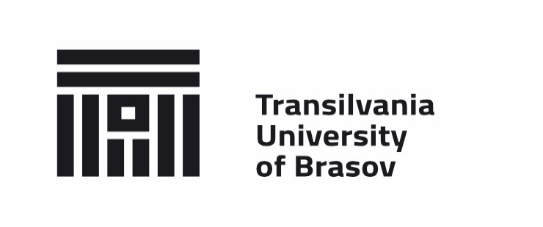  No. ______ / date _______Approval of the PhD supervisor                                                                                                                               (name and signature)APPLICATION FORMDOCTORAL GRANTS FOR UNITBV INTERNATIONAL GRADUATESA. General Information:Please indicate if you have any on-going scholarships:  Yes  NoIf your answer is “Yes”, please specify the type of scholarship: B. EligibilityMaster’s degree/Medicine (integrated) programme graduated at UNITBV: Faculty: C. Additional documents attached to the application form:Curriculum VitaeResearch project description (maximum 2 pages, bibliography counted separately)Preliminary agreement from a doctoral supervisorName and signature:Date and place:Last name: First name:Nationality:Date and place of birth:Research field of doctoral studies (According to the doctoral fields of UNITBV:https://www.unitbv.ro/en/research/doctoral-studies/doctoral-programmes.html )E-mail:Phone:Mailing address:Name of the PhD supervisor: